П р и к а з25.02.2015 №  484 		                                              г. СаратовО проведении репетиционного экзамена по математикеВ соответствии с планом-графиком подготовки и проведения государственной итоговой аттестации по образовательным программам основного общего и среднего общего образования на территории Саратовской области в 2014/2015 учебном году, утвержденным приказом министерства образования Саратовской области от 08.09.2014 года № 2153, в целях организованного проведения на территории Саратовской области государственной итоговой аттестации по образовательным программам основного общего образованияПРИКАЗЫВАЮ:1.	Провести 18 марта 2015 года репетиционный экзамен по математике для обучающихся, завершающих освоение образовательных программ основного общего образования, в форме основного государственного экзамена. 2.	Установить начало репетиционного экзамена по математике -     10.00 часов по местному времени.3.	Утвердить: 3.1.	Порядок проведения репетиционного экзамена по математике для обучающихся, завершающих освоение образовательных программ основного общего образования, в 2015 году (приложение № 1).3.2.	График приема бланков ответов обучающихся, завершающих освоение образовательных программ основного общего образования, в государственном автономном учреждении Саратовской области «Региональный центр оценки качества образования» (приложение № 2).3.3.	Формы отчета по итогам репетиционного экзамена по математике (приложения № 3, 4, 5).3.4.	Форму отчета об отметках по математике по итогам III четверти                             (II триместра) обучающихся, завершающих освоение образовательных программ основного общего образования (приложение № 6).3.5.	График работы по проверке бланков ответов репетиционного экзамена по математике лицами, претендующими на позиции экспертов предметной комиссии Саратовской области по математике (приложение                     № 7).3.6.	График работы верификаторов и сканировщиков в государственном автономном учреждении Саратовской области «Региональный центр оценки качества образования» (приложение № 8).	4.	Рассмотреть итоги репетиционного экзамена по математике на  совещании с муниципальными координаторами в апреле 2015 года.5.	Управлению общего и дополнительного образования министерства образования Саратовской области:5.1.	Организовать проведение репетиционного экзамена по математике для обучающихся, завершающих освоение образовательных программ основного общего образования.5.2.	Организовать проверку бланков ответов с 25 по 27 марта                         2015 года.6.	Государственному автономному учреждению Саратовской области «Региональный центр оценки качества образования» и государственному бюджетному образовательному учреждению Саратовской области дополнительного образования детей «Областной центр дополнительного образования для детей «Поиск» обеспечить                                       с 25 по 27 марта 2015 года организационные условия для проведения проверки бланков ответов обучающихся, завершающих освоение образовательных программ основного общего образования, на базе государственного автономного учреждения Саратовской области «Региональный центр оценки качества образования» и государственного бюджетного образовательного учреждения Саратовской области дополнительного образования детей «Областной центр дополнительного образования для детей «Поиск».7.	Государственному автономному учреждению дополнительного профессионального образования «Саратовский институт развития образования»  в срок до 7 марта 2015 года сформировать из открытого банка заданий и передать в электронном виде государственному автономному учреждению Саратовской области «Региональный центр оценки качества образования» четыре варианта контрольных измерительных материалов для проведения репетиционного экзамена по математике для обучающихся, завершающих освоение образовательных программ основного общего образования, составленные в соответствии с требованиями спецификаций, утверждённых Федеральным государственным бюджетным научным учреждением «Федеральный институт педагогических измерений», и критерии оценивания выполнения работ обучающихся.8.	Государственному автономному учреждению Саратовской области «Региональный центр оценки качества образования»:8.1.	Обеспечить подготовку бланков ответов обучающихся, завершающих освоение образовательных программ основного общего образования, программного продукта обработки результатов репетиционного экзамена по математике в срок до 14 марта 2015 года.8.2.	Обеспечить органы местного самоуправления, осуществляющие управление в сфере образования, бланками ответов для проведения репетиционного экзамена по математике и электронными версиями контрольных измерительных материалов 16 марта 2015 года.8.3.	Обеспечить прием бланков ответов участников репетиционного экзамена по математике от органов местного самоуправления, осуществляющих управление в сфере образования, 19 марта 2015 года в соответствии с графиком приема бланков ответов обучающихся, завершающих освоение образовательных программ основного общего образования, в государственном автономном учреждении Саратовской области «Региональный центр оценки качества образования», утверждённым пунктом 3.2. (приложение № 2) настоящего приказа.8.4.	Провести обработку результатов репетиционного экзамена по математике в период с 25 по 27 марта 2015 года.8.5.	Обобщить, систематизировать и представить в министерство образования области информацию по итогам репетиционного экзамена по математике в срок до 6 апреля 2015 года по формам, утверждённым пунктами 3.3. (приложения № 3, 4) настоящего приказа.9.	Рекомендовать руководителям органов местного самоуправления, осуществляющих управление в сфере образования:9.1.	Представить в государственное автономное учреждение Саратовской области «Региональный центр оценки качества образования» информацию об отметках по математике по итогам III четверти                                   (II триместра) обучающихся, завершающих освоение образовательных программ основного общего образования, в срок до 20 марта 2015 года в электронном виде по форме, утверждённой пунктом 3.4. (приложение № 6) настоящего приказа. 9.2.	Организовать оперативное консультирование всех категорий участников государственной итоговой аттестации по образовательным программам основного общего образования через официальные сайты в сети Интернет и порталы муниципального уровня по вопросам организации и проведения репетиционного экзамена по математике в срок до 16 марта                    2015 года.9.3.	Создать условия для проведения репетиционного экзамена по математике в установленные сроки в соответствии с Порядком проведения государственной итоговой аттестации по образовательным программам основного общего образования, утвержденным приказом Министерства образования и науки Российской Федерации от 25 декабря 2013 года № 1394, Порядком проведения репетиционного экзамена по математике для обучающихся, завершающих освоение образовательных программ основного общего образования, утверждённым пунктом 3.1. (приложение № 1) настоящего приказа.9.4.	Организовать доставку бланков ответов в государственное автономное учреждение Саратовской области «Региональный центр оценки качества образования» 19 марта 2015 года в соответствии с графиком приема бланков ответов обучающихся, завершающих освоение образовательных программ основного общего образования, в государственном автономном учреждении Саратовской области «Региональный центр оценки качества образования», утверждённым пунктом 3.2. (приложение № 2) настоящего приказа.9.5.	В срок до 26 марта 2015 года представить в министерство образования Саратовской области информацию по итогам проведения репетиционного экзамена по математике по форме, утверждённой пунктом     3.3. (приложение № 5) настоящего приказа. 9.6.	Направить в целях проведения практической части обучения экспертов для проверки бланков ответов лиц, претендующих на позиции экспертов предметной комиссии Саратовской области по математике, в государственное автономное учреждение Саратовской области «Региональный центр оценки качества образования» с 25 по 27 марта                       2015 года в соответствии с графиком работы по проверке бланков ответов репетиционного экзамена по математике лицами, претендующими на позиции экспертов предметной комиссии Саратовской области по математике, утверждённым пунктом 3.5. (приложение № 7) настоящего приказа.10.	Руководителям государственных организаций, функции и полномочия учредителя в отношении которых осуществляет министерство образования Саратовской области:10.1.	Взаимодействовать с органами местного самоуправления, осуществляющими управление в сфере образования, по месту нахождения при проведении репетиционного экзамена по математике.10.2.	Обеспечить выполнение мероприятий, предусмотренных пунктами 9.1. - 9.3. настоящего приказа.11.	Рекомендовать комитету по образованию администрации муниципального образования «Город Саратов» в целях проведения практической части обучения педагогов, привлекаемых к проведению государственной итоговой аттестации по образовательным программам основного общего образования, направить педагогов образовательных организаций для работы в качестве верификаторов и сканировщиков в государственное автономное учреждение Саратовской области «Региональный центр оценки качества образования» 24-27 марта                      2015 года в соответствии с графиком работы верификаторов и сканировщиков в государственном автономном учреждении Саратовской области «Региональный центр оценки качества образования», утверждённым пунктом 3.6. (приложение № 8) настоящего приказа.12.	Контроль за исполнением настоящего приказа возложить на заместителя министра образования Саратовской области – начальника управления общего и дополнительного образования.Министр                                                                                      М.А. Епифанова  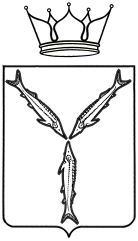 МИНИСТЕРСТВО  ОБРАЗОВАНИЯ САРАТОВСКОЙ ОБЛАСТИ